The response to the threat of communism within Australia including:referendum to ban the Communist Partythe Petrov AffairStudents learn to:outline the key developments in Australia’s response to communism within AustraliaReferendum to ban the Communist PartyMake notes on the following:The party and prime minister in power from 1949Why the government feared CommunismThe Communist Party Dissolution BillThe High Court challenge to the billThe subsequent referendum: what it attempted to do; whether it was successful.Explain each of the above sources and relate to the attempts to ban the Communist Party.What is the perspective of the source?What is the purpose of the source?What is depicted in the source? (explain people, images, symbols, text)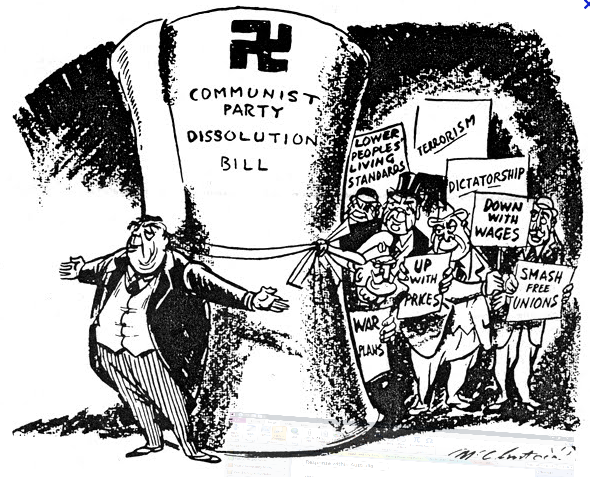 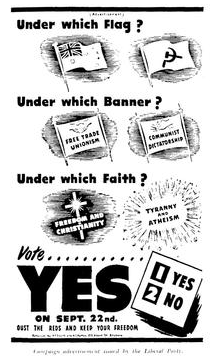 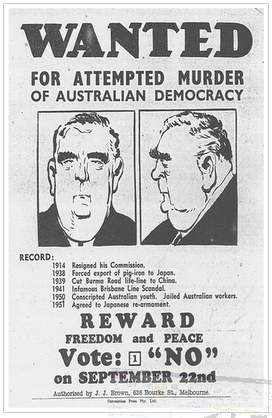 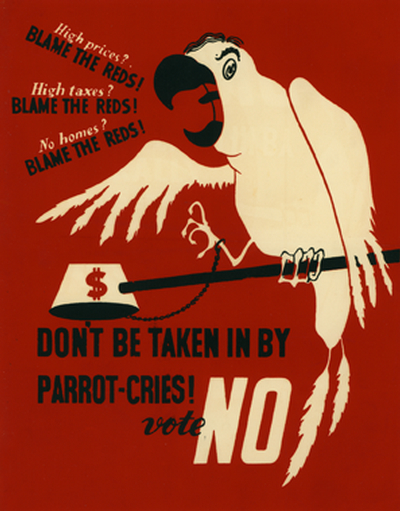 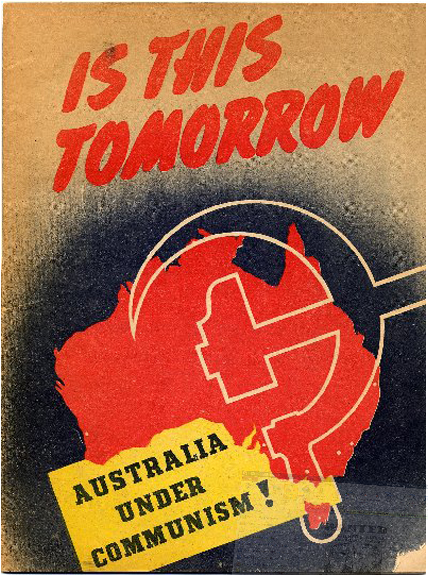 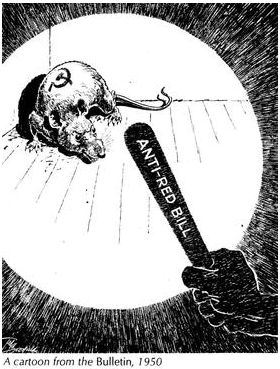 